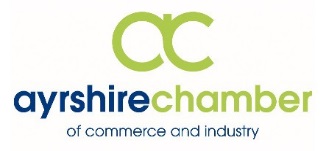 ANNUAL GENERAL MEETING OF THE AYRSHIRE CHAMBER OF COMMERCE AND INDUSTRY held at Glasgow Prestwick International Airport on Thursday 22nd September 2022ATTENDEDFrank Gormanley, Alison Somerville, Craig Johnstone, Jane Grant, Martin Welsh, Amiee Doole, Steven Easton, Fiona McKenzie, Andrew Dickson, Ronnie McLaren, Bryan Swan, Helen McBride, Stephen McNab, Carolyn Elder, Steven Donnachie, Euan Terras, Ian Forgie, Laura Rennie, Scott Bickerton, Oksana Bickerton, Margaret Milton, Sandra McCall, Nicola George, Lynne Boyd, Brian Connolly, Laura Sommerville, Frances McCaig, Alister FirthIN ATTENDANCEVal Russell, Claire Baird, Lisa Stewart, Joan McMurdo, Gillian Longmuir, Glenn HayesWELCOMEFrank Gormanley, President, welcomed and thanked the assembled audience for their attendance to the Annual General Meeting of The Ayrshire Chamber of Commerce & Industry.FG pointed out that the Spectators Gallery where the meeting was being held had been opened 58 years to the day by the Queen Mother. FG then announced that after a thorough and rigorous recruitment process Claire Baird had been appointed new CEO of Ayrshire Chamber, taking over from Val Russell on 1st October and currently working together on handover.FG then went on gave a brief overview of the year and thanked the Board and Val Russell, CEO, and her team for their continued contribution to the Chamber.NoticeThe Notice calling the meeting had been previously circulated.ApologiesApologies were received from James Thompson, Peter Telfer, Kelly Morris & Margarette BryanApproval of Minute of AGM held 30th September 2021The minute of last year’s AGM had previously been made available.Proposed by: Alison SommervilleSeconded by: Craig JohnstoneApproval of the Report of the Directors for the Year Ended 31 March 2022Frank Gormanley, President, asked, Val Russell, CEO, to give an overview of the Annual Report which had previously been made available. Val Russell, CEO, started by handing over the CEO badge to Claire Bard and saying how delighted she was with the appointment. She was delighted to say we are still the 3rd largest chamber in Scotland.  She then went on to outline the work the Chamber had done over the previous year, she spoke about how important lobbying had become to Chamber members, the Forward Together 2 Strategy, Ayrshire Connect, Connect Me Mentoring, The Christmas Gift Guide, job vacancy marketing, events, DYW work experience and YPG. Val went on to thank her dedicated Chamber team, the Board, all Partners, all event sponsors, training providers and all the members for their continued contribution Proposed by: Steven EastonSeconded by: Alison SommervilleApproval of Statement of Accounts for the Year Ended 31 March 2019Frank Gormanley, President, asked Bryan Swan of Rogerson & Goldie Auditors in the absence of James Thompson – Treasure to give an overview of last year’s accounts which form part of the Annual Report previous circulated. Bryan stated that the Chamber had had a good year the main difference to the income being the Kickstart and Schools Co-Ordinators projects. He stated that the Chamber had sufficient reserves. He thanked the Board, Val, and her team, with special thanks going to Adrienne Howard, Finance Officer, for their support over the year.        Proposed by: Jane Grant        Seconded by: Brian ConnellyResignation of DirectorsChris McMail – Microtech Support Ltd, 17-19 Hill Street, Kilmarnock, KA3 1HALaura Rennie – Arena HR, Ingram Enterprise Centre, John Finnie St, Kilmarnock, KA1 1DDSteven McGhee, LMA Architects, The Atrium, 6 New Road, Ayr, KA8 8EXResignation of Directors:In accordance with the Memorandum & Articles of Association adopted by the Board on September 2010 the following new Directors are retiring:Frank Gormanley, Forever Great, 19 Earls Bridge Place, Irvine, KA11 2GJDirectors not standing for re-electionJane Grant, AMAS Murrison Ltd, 8 Miller Road, Ayr, KA7 2AYRe-election of Directors -  In accordance with the Memorandum & Articles of AssociationIn accordance with the Memorandum & Articles of Association adopted by the Board on September 2010 the following Directors are eligible for re-election;NoneAppointment of OfficersThe outgoing President then announced that the new President was Alison Sommerville of Dustacco Engineering Ltd and the new Vice President was Craig Johnstone of Giglets Eduction. He then handed the chain of office over her. The new President was then asked to say a few words.11. Appointment of AuditorsThe appointment of Rogerson & Goldie Chartered Accountants as auditors of the company at a remuneration to be determined by the Board of Directors.Proposed by: Craig JohnstoneSeconded by: Frank Gormanley12.  Any other competent BusinessBrian Connolly of Scottish Enterprise presented Val Russell with a bouquet of flowers on behalf of all the Chamber Members.Alison Sommerville presented the Business Week programThe President closed the meeting at 17.10 by extending her thanks to Members and staff from Ayrshire Chamber for attending the AGM. She also thanked the Board of Directors for their time and support during another challenging year. She then introduced Ian Forgie CEO of Glasgow Prestwick Int Airport who gave those attending a presentation of the future of the airport.